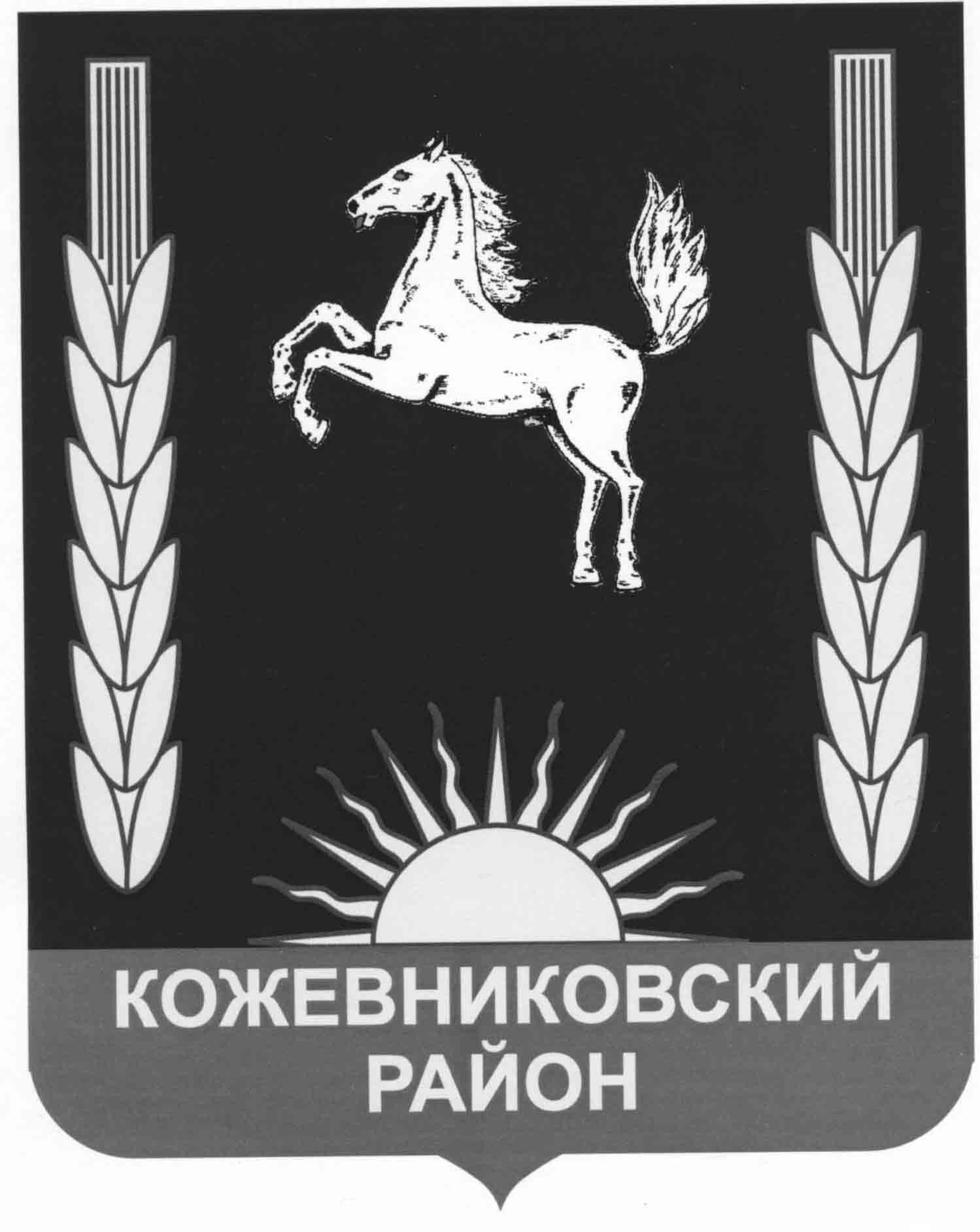 ДУМА  КОЖЕВНИКОВСКОГО  РАЙОНАРЕШЕНИЕ25.02.2021                                                                                                                             № 26 с. Кожевниково   Кожевниковского  района  Томской областиВ соответствии со статьей 8 Федерального закона от 07.02.2011 № 3-ФЗ  (ред. от 29.12.2020) «О полиции», на основании части 7 статьи 25 Устава муниципального образования Кожевниковский район, заслушав информацию начальника отдела МВД России по Кожевниковскому району Алимпиева Д.О. об итогах оперативно-служебной деятельности подразделений ОМВД России по Кожевниковскому району УМВД России по Томской области за 2020 годДУМА КОЖЕВНИКОВСКОГО РАЙОНА РЕШИЛА:Отчет начальника ОМВД России по Кожевниковскому району Алимпиева Д.О. об итогах оперативно-служебной деятельности подразделений ОМВД России по Кожевниковскому району УМВД России по Томской области за 2020 год принять к сведению согласно приложению к настоящему решению. Настоящее решение разместить на официальном сайте органов местного самоуправления Кожевниковского района в информационно-телекоммуникационной сети «Интернет».Председатель Думы                                                                                                    Т.А. РомашоваКожевниковского районаГлава Кожевниковского района                                                                      А.А. Малолетко             	 		                   Приложение к решению Думы Кожевниковского района от 25.02.2021  №26 Доклад «О результатах оперативно-служебной деятельности подразделений ОМВД России по Кожевниковскому району УМВД России по Томской области по итогам работы за 2020 год»Уважаемые участники совещания!Деятельность ОМВД России по Кожевниковскому району УМВД России по Томской области на продолжении 12 месяцев 2020 года была направлена на выполнение задач, поставленных в послании Президента Российской Федерации, в сфере деятельности органов внутренних дел, Директиве МВД России от 30 октября 2019 г. № 1дсп. Основные усилия сотрудников отдела были сосредоточены на защите прав и законных интересов граждан от преступных посягательств и обеспечения принципа неотвратимости наказания; охране общественного порядка и общественной безопасности; профилактике преступлений и правонарушений.За 12 месяцев 2020 года в ОМВД России по Кожевниковскому району поступило 3343 заявлений, сообщений и иной информации о происшествиях 
(+76,13%). По результатам их рассмотрения в 202 случаях принято решение о возбуждении уголовного дела, что меньше на 6,9 % к уровню прошлого года (2019 г. - 217). За отчетный период в ОМВД России по Кожевниковскому району зарегистрировано 45 (2019 г. – 49) тяжких и особо тяжких преступлений, из которых:- 3 убийства, в 2019 году зарегистрировано 2 преступления данной категории. Раскрыто и направлено в суд 1 преступление.- незначительно сократилась регистрация причинения тяжкого вреда здоровью с 6 до 5, все преступления раскрыты;- краж с банковских карт на обслуживаемой территории зарегистрировано 
8, прошлый год – 1, 2 преступления раскрыты;- снизилась регистрация грабежей - 1 (2019 г. - 5), данное преступление раскрыто и направлено в суд;- значительно снизилась регистрация грабежей с 5 до 1, все преступления раскрыты и направлены в суд.В истекшем периоде сотрудниками ОМВД России по Кожевниковскому району было раскрыто 177 преступлений или 72,4 % от общего количества уголовных дел, находившихся в производстве (ср. обл. 58,3 %). В отчетном период в производстве сотрудников ОМВД России по Кожевниковскому находилось 243 уголовных дел (меньше на 15,33 % к уровню прошлого года), из них расследовано 155 (меньше на 9,36%) или 63,8 % (ср. обл. 
50,1 %), приостановлено производство по п.1-3 ст. 208 УПК РФ по 59 уголовных дел, что составляет меньше на 33,71 % к уровню прошлого года (2019г. – 89).В отчетном периоде особое внимание уделено исполнению поручения Президента Российской Федерации, а также требованиям Директивы МВД России, в части организации мероприятий по повышению качества следствия и дознания.Так, в производстве следственного отдела ОМВД России по Кожевниковскому району находилось 131 уголовное дело (АППГ – 170), нагрузка на одного следователя составила 10.2 уголовных дел при средне областной 6.7 уголовных дела (2019 г. – 10.0 уголовных дел). Окончено производством 54 уголовных дела (АППГ – 54) на 75 преступлений, в суд направлено 54 уголовных дел (АППГ – 53)  на 73 преступления в отношении 55 лиц. Приостановлено по п. 1 ст. 208 УК РФ по линии следствия было 50 уголовных дел (АППГ 86) В порядке ст. 91,92 УПК РФ было задержано 16 подозреваемых лиц, в отношении 15 лиц избрана мера пресечения в виде заключения под стражу. Показатель обеспечения возмещения гражданам и юридическим лицам материального ущерба, причиненного преступлениями, имеет по итогам 12-ти месяцев т.г. имеет положительную динамику к АППГ и равен 85,44%, в аналогичном периоде прошлого года – 58.2% (область -10,8%), так было причинено всего 3453888 рублей, возмещение составило 2951035 рублей, из них в ходе расследования добровольно возмещение в ходе расследования составило 2722269 рублей.Оперативная обстановка на территории Кожевниковского района по итогам 12 месяцев 2020 года характеризуется снижением числа выявленных преступлений следствие, по которым не обязательно и составляет 125 преступлений (2019 г. – 139). В производстве находилось 151 уголовное дело указанной категории (2019 г. – 166), Окончено производство по 86 уголовным делам, на 91 преступление (АППГ-84). Количество уголовных дел, направленных дознавателями прокурору для утверждения обвинительного акта составило 44 уголовных дел (2019 г. – 48). Судебный штраф применялся в 2 случаях (АППГ-1). Процент расследованных уголовных дел составил 85,8 % при ср. областном в 73,8 % (2019 г.– 77,4%). Приостановлено производство по 26 учетным преступлениям, что меньше на 18 преступлений к уровню прошлого года (по п. 1 ч. 1 ст. 208 УПК РФ, АППГ 44 уголовных дела). Нагрузка по расследованию уголовных дел на одного дознавателя выше средне областной и составила 37,3 уголовное дело (ср. об. 4,3 уг. дела).   Процент возмещения материального ущерба, причиненного преступными посягательствам составил 96 % (2019 г. - 59%). Говоря о структуре преступности следует отметить, что по прежнему основным звеном являются имущественные составы преступлений, а именно кражи и мошенничества.  Так, в истекшем периоде на территории района зарегистрировано 6 фактов мошеннических действий, из зарегистрированных раскрыто 3 преступления. Всего в производстве находилось 7 преступлений указанной категории, из них расследовано 3 преступления. Остались не раскрытыми 3 факта мошеннических действий, что на 50 % меньше чем в прошлом году.  В целях профилактики мошенничеств в средствах массовой информации района неоднократно выходили информационные материалы, направленные на предупреждение населения о совершении мошеннических действий, всеми подразделениями ОМВД России по Кожевниковскому району также среди жителей распространялись листовки с предупреждениями о возможных схемах мошенничества.Количество краж уменьшилось на 15 % и составило 68 преступлений, из них остались нераскрытыми 36, что на 30,77 % меньше к уровню прошлого года, процент расследования составил 50 %, в 2019 г. – 36,6 %. Вызывает озабоченность количество зарегистрированных фактов незаконных порубок на территории оперативного обслуживания зарегистрировано 20 фактов, при этом большинство остались не раскрытыми (11 преступлений, АППГ -21).    С целью реализации принципа неотвратимости наказания, в прошедшем году особое внимание уделялось работе по раскрытию преступлений категории «прошлых лет». Так, по итогам 2020 года сотрудниками ОМВД России по Кожевниковскому району раскрыто 5 преступлений указанной категории (2019 г. – 0).На сегодняшний день, требует постоянного контроля ситуация в сфере незаконного оборота наркотических веществ. Проблема наркозависмости населения Кожевниквского района остается по прежнему актуальной и основным звеном в решении данного вопроса является деятельность ОУР ОМВД России по Кожевниковскому району, перед которым в истекшем году была поставлена основная задача по пресечению каналов поставки наркотических средств, сильнодействующих и психотропных веществ на территорию Кожевниковского района и изъятию из незаконного оборота крупных партий наркотических средств. Однако следует отметить, что с поставленной задачей сотрудники данного подразделения справились не на должном уровне. Так, в отчетном периоде отмечено снижение эффективности деятельности, направленной на выявление, раскрытие преступлений, связанных с незаконным оборотом наркотических средств. Сотрудниками ОМВД России по Кожевниковскому району УМВД России по Томской области за 12 месяцев 2020 года было выявлено 8 (2019 г. - 10) преступлений рассматриваемой категории, из них 1 связанно с незаконным сбытом наркотических средств, преступление осталось не раскрытым. Зарегистрировано 7 преступлений, связанных с незаконным приобретением и хранением наркотических средств, все преступления раскрыты. Говоря о конечном результате расследования уголовных дел данной категории, то снижение составило на 25 % к уровню прошлого года, а именно лишь 6 уголовных дел направлено в суд (АППГ - 8).   В рамках проведения профилактических мероприятий, направленных на борьбу с преступлениями, связанными с незаконным оборотом наркотических средств и психотропных веществ составлено 5 протоколов об административных правонарушениях. Из незаконного оборота 1845 грамм наркотических средств и психотропных веществ (АППГ – 2030 гр.).Преступность в общественных местах и на улицах выступает индикатором безопасности населения Кожевниковского района, который находится под пристальным вниманием средств массовой информации и по которому население, в первую очередь, оценивает работу правоохранительных органов и местного самоуправления.В целях повышения эффективности работы по предупреждению и раскрытию уличных преступлений, для комплексной отработки административных участков, ежемесячно проводятся оперативно - профилактические мероприятия. В отчетном периоде организовано и проведено 22 оперативно-профилактических мероприятий с привлечением подразделений полиции общественной безопасности, народных дружинников. Ежедневно проводится картографический анализ мест совершения преступлений в общественных местах, в том числе на улице, из результатов которого корректируется маршрут патрулирования нарядов ДПС, с учетом сложившейся криминогенной обстановки.Проведенный анализ преступлений на территории оперативного обслуживания ОМВД России по Кожевниковскому району по итогам работы за 12 месяцев 2020 года свидетельствует об общем уменьшении количества зарегистрированных преступлений с 251 до 219. Также благодаря принимаемым мерам удалось снизить количество преступлений совершенных в общественных местах с 63 до 60, удельный вес составил – 27,4%. По количеству преступлений совершенных на улице зарегистрирована 50 преступлений. Подразделение участковых уполномоченных полиции является одним 
из основных звеньев профилактики преступлений. Так, сотрудниками данного подразделения было раскрыто 73 преступления (данный показатель в 2019 г. составлял 92 преступления). Выявлено 964 административных правонарушений, (что на 13 фактов больше, чем в 2019 году). Увеличилось число лиц, находящимися под административным надзором совершивших преступления, а именно зарегистрировано 2 подобных факта, в 2019 г. указанной категории преступлений не было зарегистрировано.   В целях профилактики совершения тяжких преступлений, сотрудниками ОМВД России по Кожевниковскому району в 2020 году выявлено 74 преступление превентивного характера, что незначительно ниже к уровню прошлого года (2019 г. - 79). Участковыми уполномоченными полиции на постоянной основе проводятся мероприятия, направленные на профилактику преступлений. В истекшем периоде на профилактических учетах в ОМВД России по Кожевниковскому району состояло 1161 лицо. Участковыми уполномоченными полиции проведена 2421 проверка подучетного элемента. Важнейшей самостоятельной характеристикой криминальной ситуации на территории Кожевниковского района является характеристика лиц, совершивших преступления. В отчетном периоде лицами, ранее совершавшими преступления, совершено 96 преступлений (в аналогичном периоде 111 преступлений), их удельный вес в числе расследованных преступлений составил на уровне прошлого года – 63,58 %.  Период дефицита рабочих мест на территории района способствует росту криминальной активности в среде безработных, в отчетном выявлено 104 лица, совершивших преступления, не имеющих постоянного источника доходов, хотя и чуть выше прошлого года, удельный вес данной категории лиц, от общего количества лиц, совершивших преступления составил – 68,87 %. В настоящее время данная категория лиц заслуживает повышенного внимания, как со стороны правоохранительных органов, так и со стороны органов местного самоуправления. В ОМВД России по Кожевниковскому району на учете состоит 21 лицо, в отношении которых установлен административный надзор и 17 лиц, формально подпадающих под действие административного надзора.  В целях профилактики совершения повторных преступлений указанной категорией лиц было проведено 1065 проверок подучетного элемента, составлено 93 протокола за административные правонарушения, возбуждено 2 уголовных дел, предусмотренных ст.314.1 УК РФ (АППГ – 0). В отчетном периоде в суды различных инстанций направлено 15 ходатайств: о наложении дополнительных административных ограничений – 12; об установлении административного надзора – 3. Одним из важных факторов, влияющих на криминогенную обстановку в Кожевниковском районе, является уровень алкоголизации населения. Согласно имеющихся статистических данных, практически каждое второе преступление, из числа расследованных уголовных дел, совершено лицом, находившимся в состоянии алкогольного опьянения. Удельный вес преступлений, совершенных ими остается одним из доминирующих в структуре преступности и составляет 62,25 %. В отчетном периоде выявлено 94 лица которыми в состоянии алкогольного опьянения совершено 94 преступления (2019 г. – 102). Следует отметить, что большую часть преступлений в состоянии алкогольного опьянения совершают лица, ранее преступившие закон, а также не имеющие постоянного источника дохода. В большинстве случаев отсутствие постоянного источника дохода указанной категории лиц связано с нежеланием работать. Одним из наиболее важных моментов профилактической работы является выявление административных правонарушений. В отчетном периоде сотрудниками ОМВД России по Кожевниковскому району (без учета ГИБДД) выявлено 1362 административных правонарушения (2019 г. - 1262), наибольший удельный вес в общем количестве выявленных правонарушений составляют административные правонарушения, предусмотренные главой 20 КоАП РФ. Наложено штрафов на сумму 203 000 рублей, взыскано – 68 000 рубля, процент взыскаемости составляет 33 % (АППГ 59 %). Единственным способом обеспечить неотвратимость наказания для злостных не плательщиков штрафов является их привлечение к административной ответственности по ч.1 ст.20.25 КоАП РФ, в 2020 году выявлено 22 административных правонарушений по ч.1 ст. 20.25 КоАП РФ (2019 г. – 9). В отчетном периоде 8 несовершеннолетними совершено 6 преступлений (2019 г. – 8), из них несовершеннолетних лиц, ранее совершали преступления и ранее судимые не выявлено, 2 несовершеннолетних находились в состоянии алкогольного опьянения. 2 преступления совершены в составе групп из них 1 в группе со взрослыми. В 2020 году выявлен один факт на территории Кожевниковского района связанный с вовлечением несовершеннолетнего в преступную деятельность. Фактов неисполнения родителями своих обязанностей по воспитанию детей, сопряженного жестокого обращения с ними, не зарегистрировано.        В рамках профилактики подростковой преступности инспекторами ОДН большое внимание уделяется проведению дней профилактики в учебных заведениях и взаимодействию со средствами массовой информации, а также ведется работа с неблагополучными семьями. На постоянной основе совместно с КДНиЗП Администрации Кожевниковского района проводятся дни профилактики среди населения, направленные на снижение подростковой преступности, так в отчетном периоде проведено14 дней профилактики. Одной из причин совершения подростками противоправных деяний является неблагополучная обстановка в семье. В 2020 году сотрудниками ПДН отдела уделялось значительное внимание профилактике семейного неблагополучия. С этой целью изучены и применены в работе разработанные УМВД России по Томской области методические рекомендации по осуществлению индивидуальной профилактической работы с родителями (иными законными представителями), состоящими на профилактическом учете в ПДН. Проведены оперативно-профилактические мероприятия, направленные на выявление детей и семей, находящихся в трудной жизненной ситуации, требующих помощи со стороны государства, установление фактов жестокого обращения с ними. На проф. учете состоит 15 законных представителей. В 2020 году выявлено 79 фактов ненадлежащего исполнения родителями и законными представителями своих обязанностей по воспитанию детей  (ст. 5.35 КоАП РФ).   Установлен 1 факт розничной продажи подросткам алкогольной продукции (ч. 2.1 ст. 14.16 КоАП РФ), выявлено 10 случаев вовлечения взрослыми лицами несовершеннолетних в употребление спиртных напитков и одурманивающих веществ (ст. 6.10 КоАП РФ).На постоянной основе сотрудники подразделения по делам несовершеннолетних принимают участие в проводимых на территории областного центра, в муниципальных образованиях области ежемесячных оперативно-профилактических мероприятиях «Территория безопасности», «Улица», «Безопасный район» и т.д., направленных на изъятие с улиц лиц, в том числе несовершеннолетних, распивающих спиртные напитки, находящихся в состоянии опьянения, занимающихся бродяжничеством, попрошайничеством, проверку мест концентрации несовершеннолетних, посещение подучетных лиц по месту их проживания. Информация о выявленных в ходе мероприятий родителях, употребляющих спиртные напитки и наркотические вещества, для принятия экстренных мер по изъятию детей из таких семей и устройству их в детские учреждения, направляется в соответствующие органы системы профилактики безнадзорности и правонарушений несовершеннолетних. Всего в 2020 году сотрудниками по делам несовершеннолетних проведено 78 рейдовых мероприятий по местам массового скопления несовершеннолетних лиц.  	Говоря о ситуации  на дорогах территории оперативного обслуживания, следует сказать, что в  2020 году на территории Кожевниковского района проводились мероприятия направленные на выполнение Указа Президента Российской Федерации от 7 мая 2018 г. № 204 «О национальных целях и стратегических задачах развития РФ на период до 2024 года», в котором не маловажная роль отводится контролю за соблюдением правил дорожного движения, а также реализации требований Государственной программы, в области безопасности дорожного движения.  Однако следует признать, что с поставленными задачами удалось справиться не в полном объеме.    Ни смотря на общее снижение на 8,2 % (с 122 до 112) количества дорожно -  транспортных происшествий, количество погибших незначительно возросло. Для понимания ситуации приведу цифры. Так,  в результате ДТП пострадало 8 человек в 2019 году  – 18, погибло 4 человека, в  2019 г. - 3, ранен 1 ребенок . В рамках профилактики ДТП сотрудниками ГИБДД выявлено 3071 административных правонарушений. Направленно 29 предписаний должностным лицам ответственным за содержание улично – дорожной сети района. За невыполнение предписаний к административной ответственности привлечено 3 юридических лица.В рамках проведения профилактических мероприятий опубликовано 57 статей в газетах, размещен 94 информационных материала в сети интернет, организовано 1 выступлений по телевидению.Контроль за миграционной ситуацией на территории района осуществляется подразделением МП ОМВД России по Кожевниковскому району.  Так, по итогам 2020 года МП поставлено на миграционный учет по месту пребывания 243 (АППГ-491) иностранных граждан и лиц без гражданства, по полученному виду на жительство проживает 49 граждан данной категории. По итогам работы за 2020 год сотрудниками МП проведено 140 проверок мест жительства и пребывания иностранных граждан. Всего сотрудниками МП в 2020 год выявлено 131 административных правонарушений (2019 г. - 156). По гл. 18 КоАП РФ выявлено 18 (2019 г. – 48) административных правонарушений, сумма наложенных штрафов 55 000 рублей, взыскаемость составила 92,7 %. По гл. 19 КоАП РФ - 112 административных правонарушений (2019 г. – 108), сумма наложенных штрафов составила 143 000 рублей, взыскаемость по указанным штрафам составила 83,1 %.   Укомплектованность личным составом органов внутренних дел остается важнейшим показателем кадровой работы. Штатная численность ОМВД России по Кожевниковскому району составляет 72 единицы, на 31 декабря 2020 года уровень укомплектованности личным составом составляет 93,1 %. Сотрудниками кадрового подразделения, совместно с руководителями служб проводится постоянная работа по отбору кандидатов на службу. В отчетном периоде принято 5 кандидатов на службу. Подводя итог, можно констатировать, что принятые сотрудниками ОМВД России по Кожевниковскому району меры позволили снизить уровень криминальных проявлений в прошедшем году в нашем районе. Принимаемые меры, в том числе по установлению и поддержанию конструктивного взаимодействия ОМВД России по Кожевниковскому району с органами власти и другими правоохранительными ведомствами, позволили в целом сохранить контроль над состоянием преступности на обслуживаемой территории.В 2021 году необходимо особое внимание уделить вопросам повышения эффективности оперативно-служебной деятельности, выявления, предупреждения и пресечения преступлений, раскрываемости и качеству расследования уголовных дел. Требуют усиления меры профилактического характера, направленные на сокращение уличной преступности, преступлений, совершенных в состоянии алкогольного опьянения, несовершеннолетними, ранее преступившими закон. Необходимо в дальнейшем совершенствовать работу с кадрами, организацию профессиональной подготовки и воспитание личного состава ОМВД России по Кожевниковскому району, совершенствовать работу по оказанию государственных услуг, максимально использовать привлечение граждан к участию в охране общественного порядка, продолжить развитие партнерских отношений с обществом и укрепление доверия граждан.Начальник ОМВД России по Кожевниковскому району подполковник полиции						                      Д.О. Алимпиев	Отчет об итогах оперативно-служебной деятельности подразделений ОМВД России по Кожевниковскому району УМВД России по Томской области за 2020 год